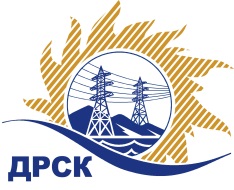 Акционерное Общество«Дальневосточная распределительная сетевая  компания»Протокол заседания Закупочной комиссии по вскрытию поступивших конвертовг. Благовещенск	Способ и предмет закупки: Закрытый электронный запрос цен на право заключения Договора на выполнение работ:  закупка 797 Выполнение мероприятий по технологическому присоединению заявителей к электрическим сетям напряжением до 20 кВ на территории филиала «Приморские ЭС» (№ 46241)лот 2 «Выполнение мероприятий по технологическому присоединению заявителей к электрическим сетям напряжением до 20 кВ на территории филиала «Приморские ЭС» (Анучинский район с. Новогордеевка, с. Лугохутор, с. Скворцово, с. Анучино)  (закупка 2048)Плановая стоимость закупки:  2 847 230,00 руб. без учета НДС.ПРИСУТСТВОВАЛИ: члены постоянно действующей Закупочной комиссии АО «ДРСК» 2 уровняИнформация о результатах вскрытия конвертов:В адрес Организатора закупки поступило 3 (три) заявки на участие в закупке, с которыми были размещены в электронном виде на Торговой площадке Системы www.b2b-energo.ru.Вскрытие конвертов было осуществлено в электронном сейфе организатора запроса предложений на Торговой площадке Системы www.b2b-energo.ru автоматически.Дата и время начала процедуры вскрытия конвертов с предложениями участников: 10:00 (время местное) 23.11.2015.Место проведения процедуры вскрытия конвертов с предложениями участников: Торговая площадка Системы www.b2b-energo.ruВ конвертах обнаружены предложения следующих участников запроса цен:Ответственный секретарь Закупочной комиссии 2 уровня АО «ДРСК»	О.А. Моторинаисп.: Коврижкина Е.Ю.(4162) 397-280№ 667/УКС-В23.11.2015№п/пНаименование Участника закупки и его адресЦена предложения на участие в закупке без НДС, руб.1ООО «ЭДС» г. Уссурийск, у. Урицкого, 11АЦена: 2 370 000,00  руб. без учета НДС (2 796 600,00 руб. с учетом НДС). 2АО «Востоксельэлектросетьстрой» г. Хабаровск, ул. Тихоокеанская, 165Цена: 2 380 000,00  руб. без учета НДС (2 808 400,00 руб. с учетом НДС). 3ООО «Уссурэлектромонтаж» г. Уссурийск, у. Штабского, 1Цена: 2 687 000,00  руб. без учета НДС (3 170 660,00 руб. с учетом НДС). 